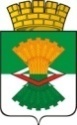 ДУМАМАХНЁВСКОГО МУНИЦИПАЛЬНОГО ОБРАЗОВАНИЯтретьего созываРЕШЕНИЕ от 27 апреля  2016 года                 п.г.т. Махнёво                                   №  110О внесении изменений в решение Думы Махнёвского муниципального образования от 29.07.2009 года № 159 «Об утверждении Положения о проведении аттестации муниципальных служащих в органах местного самоуправления Махнёвского муниципального образования» (с изменениями от 22.03.2012 года № 176)В соответствии с Законом Свердловской области от 17.06.2013 года № 54-ОЗ «О внесении изменений в Закон Свердловской области «Об особенностях муниципальной службы на территории Свердловской области» и в пункт 4 утвержденного им Типового положения о проведении аттестации муниципальных служащих», Законом Свердловской области от 20.07.2015 года № 84-ОЗ «О внесении изменений в Закон Свердловской области «Об особенностях муниципальной службы на территории Свердловской области» и в пункт 16 утвержденного им Типового положения о проведении аттестации муниципальных служащих», Законом Свердловской области от 28.03.2016 года № 27-ОЗ «О внесении изменений в отдельные законы Свердловской области в связи с необходимостью их приведения в соответствие с федеральными законами», Законом Свердловской области от 03.12.2015 года № 142-ОЗ «О внесении изменений в Закон Свердловской области «Об особенностях муниципальной службы на территории Свердловской области», руководствуясь Уставом Махнёвского муниципального образования, Дума Махнёвского муниципального образования,РЕШИЛА:Внести в Положение о проведении аттестации муниципальных служащих в органах местного самоуправления Махнёвского муниципального образования, утвержденное решением Думы Махнёвского муниципального образования от 29.07.2009 года № 159 (с изменениями от 22.03.2012 года № 176), следующие изменения:абзац первый пункта 4 изложить в следующей редакции:«4. В состав аттестационной комиссии включаются уполномоченные представителем нанимателя (работодателем) муниципальные служащие (в том числе из подразделения по вопросам кадров, юридического (правового) подразделения и подразделения, в котором муниципальный служащий, подлежащий  аттестации, замещает должность муниципальной службы), а также представители научных организаций, профессиональных образовательных организаций, образовательных организаций высшего образования, организаций дополнительного профессионального образования, других организаций, приглашаемые представителем нанимателя (работодателем) в качестве независимых экспертов-специалистов по вопросам, связанным с муниципальной и (или) государственной службой. Представителем нанимателя (работодателем) может быть принято решение о включении в состав комиссии представителей профсоюзной организации, действующей в органе местного самоуправления, избирательной комиссии муниципального образования, и представителей общественной палаты муниципального образования. Число независимых экспертов должно составлять не менее одной четверти от общего числа членов аттестационной комиссии.»;пункт 4 дополнить абзацем следующего содержания:«В зависимости от специфики должностных обязанностей муниципальных служащих в органе местного самоуправления муниципального образования может быть создано несколько аттестационных комиссий.»;в абзаце втором пункта 17 слова «на повышение квалификации» заменить словами «для получения дополнительного профессионального образования»;в подпункте 4 абзаца второго пункта 18 слова «(или) государственной службы, а также» исключить;пункты 23, 24, 25 и 26 признать утратившими силу;Приложение № 4 признать утратившим силу.Настоящее Решение вступает в силу со дня его официального опубликования в газете «Алапаевская искра».Настоящее Решение опубликовать в газете «Алапаевская искра» и разместить на официальном сайте Махнёвского муниципального образования в сети «Интернет».Контроль за выполнением настоящего Решения возложить на  постоянную комиссию по  нормативно-правовым вопросам и местному самоуправлению (Омельченко Л.Н.).Председатель Думы муниципального  образования                                                           И.М. Авдеев Глава муниципального образования                                                  А.В. Лызлов